План работы профсоюзного комитета бюджетного учреждения Орловской области «Спортивная школа олимпийского резерва №3»на 2023 годЗадачи:Осуществление реализации уставных задач профсоюза представительству и защите социально-трудовых прав и профессиональных интересов работников учреждения.Осуществление профсоюзного контроля соблюдения в учреждении законодательства о труде и охране труда.Способствование созданию условий, обеспечивающих вовлечение членов профсоюза в активную культурно-массовую и физкультурно- оздоровительную профсоюзную работу.Продолжение работы по организационному укреплению профсоюза, мотивации профсоюзного членства, росту рядов профсоюза.Оптимизация информационного обеспечения членов профсоюза, разъяснения мер, принимаемых профсоюзом по реализации уставных целей и задач.Председатель первичной профсоюзнойорганизации БУ ОО «СШОР №3»                                             Е. М. Тарасов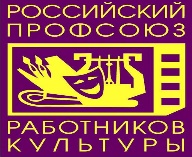 ОРЛОВСКАЯ ОБЛАСТНАЯ ОРГАНИЗАЦИЯ ОБЩЕРОССИЙСКОГО ПРОФЕССИОНАЛЬНОГО СОЮЗА РАБОТНИКОВ КУЛЬТУРЫПЕРВИЧНАЯ ПРОФСОЮЗНАЯ ОРГАНИЗАЦИЯ  БЮДЖЕТНОГО УЧРЕЖДЕНИЯ ОРЛОВСКОЙ ОБЛАСТИ «СПОРТИВНАЯ ШКОЛА ОЛИМПИЙСКОГО РЕЗЕРВА №3»(ППО БУ  ОО «СШОР №3»)УТВЕРЖДЕНна собрании первичной профсоюзной организации БУ ОО «СШОР №3»Протокол № 1 от 12 января 2023 года№ п/п№ п/пМероприятияСрокиСрокиОтветственныйОтветственный1. Профсоюзные собрания1. Профсоюзные собрания1. Профсоюзные собрания1. Профсоюзные собрания1. Профсоюзные собрания1. Профсоюзные собрания1. Профсоюзные собрания111. Утверждение плана работы ППО на 2023  год. 2. Составление и утверждение проекта расходования профсоюзных средств на новый год.ЯнварьЯнварьПредседатель первичной профсоюзной организации, профкомПредседатель первичной профсоюзной организации, профком221. Подведение итогов совместной работы администрации и Первичной Профсоюзной организации школы по созданию оптимальных условий работы и охраны труда, технической безопасности работников, обучающихся, предупреждению травматизма и профессиональных заболеваний. 2. О выполнении Коллективного договора и соглашения по охране трудаАвгустАвгустКомиссия по охране труда, председатель первичной профсоюзной организацииКомиссия по охране труда, председатель первичной профсоюзной организации2. Заседания профсоюзного комитета2. Заседания профсоюзного комитета2. Заседания профсоюзного комитета2. Заседания профсоюзного комитета2. Заседания профсоюзного комитета2. Заседания профсоюзного комитета2. Заседания профсоюзного комитета111. Проведение сверки учёта членов Профсоюза. 2. Корректировка распределения общественной нагрузки между членами профкома. 3. Подготовка предложения о поощрении наиболее активных членов Профсоюза и направление ходатайств в вышестоящие Профсоюзные органы. 4. Обновление страницы Профсоюза на сайте школы. 5. Контроль за прохождением медосмотров и диспансеризации работниковАвгустАвгустПредседатель первичной профсоюзной организации, профкомПредседатель первичной профсоюзной организации, профком221. Согласование локальных актов (положений о стимулирующих выплатах, правил внутреннего трудового распорядка, приказа о распределении учебной нагрузки, графиков дежурств и отпусков, расписания занятий). 2. Контроль за соблюдением инструкций по охране труда и технике безопасности. 3. Контроль за проведением тарификации и правильностью начисления заработной платы работникам. 4. Об установлении стимулирующих выплат работникам. 5. Рейд – проверка санитарно-гигиенического состояния кабинетов (рекомендации, помощь). 6. Организация оздоровительной работы.СентябрьСентябрьПредседатель первичной профсоюзной организации, профком, комиссия по ОТ. комиссия по материальному стимулированию.Председатель первичной профсоюзной организации, профком, комиссия по ОТ. комиссия по материальному стимулированию.331. О ходе выполнения Соглашения по охране труда2. Представление в вышестоящую организацию Профсоюза статистического отчета 3. Об аттестации работников в текущем учебном году. 4. Рассмотрение заявлений на материальную помощь.ОктябрьОктябрьПредседатель первичной профсоюзной организации, профкомПредседатель первичной профсоюзной организации, профком441. О состоянии профсоюзного членства и работе профкома по мотивации профсоюзного членства в организации.2. О Новогодних подарках членам Профсоюза. 4. Согласование графика отпусков работников школы. 5. Рейд – проверка состояния делопроизводства в школе.ДекабрьДекабрьПредседатель первичной профсоюзной организации, профкомПредседатель первичной профсоюзной организации, профком551. О представителе профкома в комиссии по проведению специальной оценки условий труда2. Согласование инструкций по охране труда. 3. Составление списка юбиляров в 2023 году. 4. Рейд – проверка правильности ведения трудовых и медицинских книжек (записи), книги приказов, личных дел  (увольнения, назначения).ЯнварьЯнварьПредседатель первичной профсоюзной организации, профкомПредседатель первичной профсоюзной организации, профком661. О подготовке празднования Дня Защитника Отечества и Международного женского дня. 2. О работе уполномоченного по охране труда. 3. Рейд – проверка ведения журналов по охране труда и технике безопасности.ФевральФевральПредседатель первичной профсоюзной организации, профкомПредседатель первичной профсоюзной организации, профком771. Об избрании молодежного совета комитета первичной профсоюзной организации2. Принятие участия в предварительной тарификации педагогических работников на 2023-2024 учебн. год. 3. Оформление заявки на санаторно-курортное лечение членов профсоюза и их семей. МартМартПредседатель первичной профсоюзной организации, профкомПредседатель первичной профсоюзной организации, профком881. Оформление заявок на обучение творческие курсы. 2. Оформление заявление на бесплатное обучение для членов ППОАпрельАпрельПрофкомПрофком991. Информирование сотрудников о предоставлении путёвок в лагеря и санатории для детей. 2. Информирование сотрудников о предоставлении путевок на экскурсионные поездкиМайМайПредседатель первичной профсоюзной организации, профкомПредседатель первичной профсоюзной организации, профком10101. Анализ предложений членов Профсоюза по улучшению работы Профсоюзной организации, критических замечаний в адрес профкома и учет их при разработке плана работы на новый учебный год. 2. О состояния делопроизводства в Профсоюзной организации и приведение его в надлежащий порядок.ИюньИюньПредседатель первичной профсоюзной организации, профкомПредседатель первичной профсоюзной организации, профком3. Мероприятия по реализации уставных и программных целей Профсоюза3. Мероприятия по реализации уставных и программных целей Профсоюза3. Мероприятия по реализации уставных и программных целей Профсоюза3. Мероприятия по реализации уставных и программных целей Профсоюза3. Мероприятия по реализации уставных и программных целей Профсоюза3. Мероприятия по реализации уставных и программных целей Профсоюза3. Мероприятия по реализации уставных и программных целей Профсоюза11Осуществлять постоянный контроль за соблюдением работодателем трудовых прав членов Профсоюзавесь периодвесь периодЧлены комитета первичной профсоюзной организацииЧлены комитета первичной профсоюзной организации22Проводить анализ состояния профсоюзного членства и выполнения финансовой политики Профсоюзавесь периодвесь периодЧлены комитета первичной профсоюзной организацииЧлены комитета первичной профсоюзной организации33Проводить анализ выполнения коллективного договораодин раз в полугодиеодин раз в полугодие44Готовить предложения по дополнениям и изменениям коллективного договорапо мере необходи-мостипо мере необходи-мостиПредставители профкома в комиссии по заключению и контролю  за выполнением колдоговораПредставители профкома в комиссии по заключению и контролю  за выполнением колдоговора55Участие в работе комиссии по заключению и контролю за выполнением колдоговора, комиссии по охране труда, аттестационной комиссии учреждениявесь периодвесь периодПредставители профкома в соответствующих комиссийПредставители профкома в соответствующих комиссий66Рассматривать и формулировать мотивированное мнение по проектам локальных нормативных актов, содержащих нормы трудового правапо мере необходи-мостипо мере необходи-мостиЧлены комитета первичной профсоюзной организацииЧлены комитета первичной профсоюзной организации77Проводить ознакомление работников с изменениями в нормативных документахпо мере необходи-мостипо мере необходи-мостиЧлен комитета, ответственный за правозащитную работуЧлен комитета, ответственный за правозащитную работу88Провести анализ работы с заявлениями и обращениями членов ПрофсоюзадекабрьдекабрьЧлен комитета, ответственный за правозащитную работуЧлен комитета, ответственный за правозащитную работу99Проверить состояние рабочих мест и оборудования на соответствие нормам и правилам охраны трудавторой кварталвторой кварталУполномоченный по охране труда Уполномоченный по охране труда 1010Осуществлять контроль за проведением медицинских осмотров работниковвесь периодвесь периодУполномоченный по охране труда Уполномоченный по охране труда 1111Согласовать инструкции по охране трудаянварьянварьЧлены комитета первичной профсоюзной организацииЧлены комитета первичной профсоюзной организации1313Готовить и направлять в обком Профсоюза материалы о поощрении членов Профсоюзавесь периодвесь периодЧлены комитета первичной профсоюзной организацииЧлены комитета первичной профсоюзной организации4. Информационная работа4. Информационная работа4. Информационная работа4. Информационная работа4. Информационная работа4. Информационная работа4. Информационная работа11Обновление Профсоюзного уголка.В течение годаВ течение годаЧлен комитета, ответственный за информационную работуЧлен комитета, ответственный за информационную работу22Формирование подборок материалов по социально-экономическим, правовым вопросВ течение годаВ течение годаПредседатель ППО, профкомПредседатель ППО, профком33Аналитическая деятельность, работа с документацией по делопроизводству.СистематическиСистематическиПредседатель ППОПредседатель ППО44Своевременное оформление документации (протоколов заседаний профкома, Профсоюзных собраний)СистематическиСистематическиПредседатель ППОПредседатель ППО5. Культурно-массовые и физкультурно-оздоровительные мероприятия5. Культурно-массовые и физкультурно-оздоровительные мероприятия5. Культурно-массовые и физкультурно-оздоровительные мероприятия5. Культурно-массовые и физкультурно-оздоровительные мероприятия5. Культурно-массовые и физкультурно-оздоровительные мероприятия5. Культурно-массовые и физкультурно-оздоровительные мероприятия5. Культурно-массовые и физкультурно-оздоровительные мероприятия1Принимать участие в организации и проведении конкурса профессионального мастерстваПринимать участие в организации и проведении конкурса профессионального мастерстваПринимать участие в организации и проведении конкурса профессионального мастерствапо положениюпо положениюЧлены первичной профсоюзной организации2Проведение праздничных мероприятий, посвященных:- профессиональному празднику Дню физкультурника-Новому году-23 февраля-8 мартуПроведение праздничных мероприятий, посвященных:- профессиональному празднику Дню физкультурника-Новому году-23 февраля-8 мартуПроведение праздничных мероприятий, посвященных:- профессиональному празднику Дню физкультурника-Новому году-23 февраля-8 мартуавгустдекабрьфевральмартавгустдекабрьфевральмартЧлены комитета первичной профсоюзной организации3Организация поздравлений членов Профсоюза-юбиляровОрганизация поздравлений членов Профсоюза-юбиляровОрганизация поздравлений членов Профсоюза-юбиляровпо мере необходимостипо мере необходимостиЧлены комитета первичной профсоюзной организации4Участие в выполнение нормативов ВФСК ГТОУчастие в выполнение нормативов ВФСК ГТОУчастие в выполнение нормативов ВФСК ГТОпо положениюпо положениюЧлены первичной профсоюзной организации